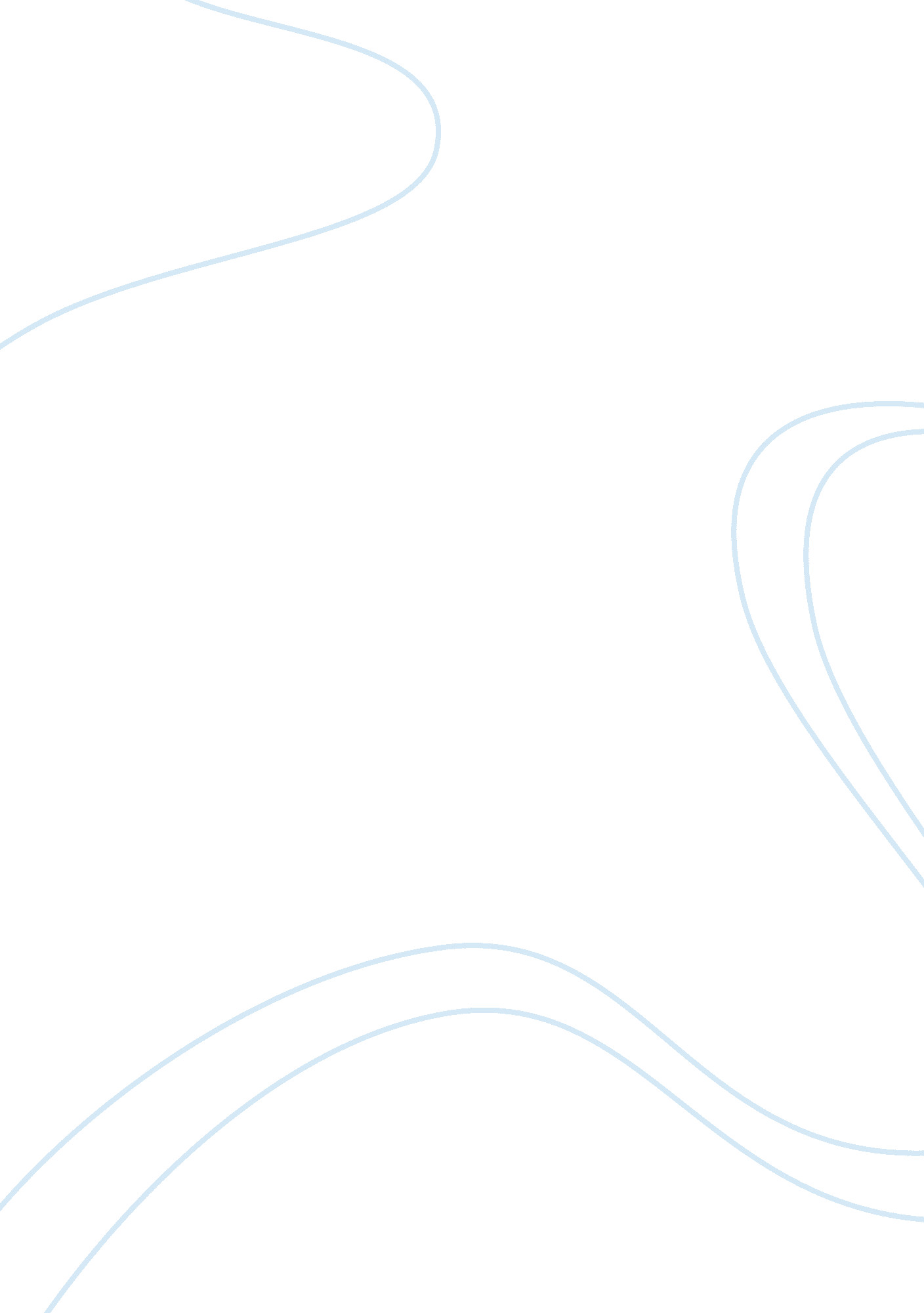 Prevention of orthopaedic implant infection health and social care essayHealth & Medicine, Disease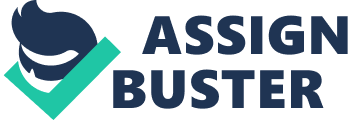 Abstraction The American Academy of Orthopaedic Surgeons ( AAOS ) and the American Dental Association ( ADA ) , along with 10 otheracademicassociations and societies late ( December 2012 ) published their common clinical pattern guideline `` Prevention of Orthopaedic Implant Infection in Patients Undergoing Dental Procedures. '' This evidence-based guideline, detailed in 325 pages, has three recommendations and substitutes the old AAOS guideline. The new published clinical guideline is a protocol to forestall patients set abouting dental processs from orthopedic implant infection. The guideline is developed on the footing of a collaborative systematic reappraisal to supply practical advice for preparation clinicians, tooth doctors and any qualified doctors who need to see bar of orthopedic implant ( prosthetic device ) infection in their patients. This systematic reappraisal found no expressed grounds of cause-and-effect relationship between dental processs and periprosthetic articulation infection ( PJI ) . This short communicating wants to show a graphic sum-up of AAOS/ADA clinical pattern guideline as a clinical update and an academic execution to inform and help Persian competent clinicians and tooth doctors in the class of their intervention determinations, to enrich the value and quality of wellness attention based on the latest international footing. `` Evidence Insufficient to Recommend Prophylactic Antibiotics for Dental Patients with Orthopaedic Implants. '' was one of the nailing headlines of the dental updates in the winter 2013. The American Academy of Orthopaedic Surgeons ( AAOS ) and the American Dental Association ( ADA ) , along with 10 other academic associations and societies late ( December 2012 ) published their common clinical pattern guideline `` Prevention of Orthopaedic Implant Infection in Patients Undergoing Dental Procedures. '' This 325-page evidence-based guideline has three recommendations and substitutes the old AAOS guideline. The new clinical pattern guideline was established utilizing the published AAOS CPG ( Clinical Practice Guideline ) development procedure and besides sing the all criterions recommended for systematic reappraisals and clinical pattern guidelines. The full guideline presents a comprehensive systematic reappraisal of available grounds directing on the bar of orthopedic implant ( OI ) infection in patients having dental process. Jevsar ( Chairman of AAOS group ) and Abt ( on behalf of ADA group ) published and editorial to this guideline and described how the recommendations have been evidence-based. They believe that antibiotic prophylaxis recommendations, in the 2009 AAOS information statement, can merely be regarded as an educational assistance and non as an official guideline. Synopsis of the new guideline The workgroup, ab initio developed three recommendations for antibiotic prophylaxis in dental patients with joint replacings. These recommendations shaped the basic foundation for systematic reappraisals of the literature sing the alveolar consonant process and periprosthetic articulation infection ( PJI ) . The workgroup besides determined elaborate standards for quality assessment of the published informations and accordingly avoiding any prejudice. To avoid prejudice, the AAOS uses specific words for its recommendations and gives rationals for their use. Due to the restrictions in available grounds, the three recommendations presented in the new guideline are classified as limited, inconclusive, and consensus with one recommendation for each class of grounds. Higher class recommendations are relatively rare within published CPGs. The work squad emphasized that they did non say this new guideline to be an impartial papers. All three recommendations should be integrated into the decision-making procedure to better patient attention. The guideline accentuates on the coaction between the doctors, tooth doctors and patients to be after a intervention based on the grounds, clinical findings and patient penchants.  The undermentioned guideline is a sum-up of the AAOS-ADA recommendations for bar of OI infection in patients having procedural dental interventions. `` The practician might see stoping the pattern of routinely ordering contraceptive antibiotics for patients with hip and knee prosthetic articulation implants undergoing dental process. '' Bing graded as Limited, this recommendation is based on limited grounds and depicts that dental process are non related to OI infection. Moreover, it indicates that practicians should see altering their customary pattern of ordering contraceptive antibiotics for dental patients.  The phrase limited is unequivocal ; which means low degrees of grounds is present to back up the recommendation. Practitioners should be watchful to up-coming publications that hold grounds and their determinations should reflect their single judgement and the patient 's penchants. Stronger grounds support this recommendation compared to other two recommendations: Clinical practicians believe in altering their longstanding tradition in the prescription of contraceptive antibiotics for dental patients. The grounds indicate that dental process are non linked to the OI infections. The hazard of OI infections is non reduced by the pre-procedural antibiotic prophylaxis. Strong grounds indicates that pre-procedural antibiotic prophylaxis reduces the incidence of bacteriemia induced by station dental process. No grounds proves that bacteriemia increases the hazard of OI infections. `` The work group was unable to urge for or against the usage of topical unwritten disinfectants in patients with prosthetic articulation implants or other orthopedic implants undergoing dental process. '' This recommendation is graded as Inconclusive, sing the strength of the grounds. The guidelines implies that practicians should see a small restraint in their determination that whether to follow an inconclusive recommendation or non. The guideline emphasizes that patient penchant should hold a important influencing function and practicians should carefully wait for future publications that elucidate the bing grounds to find the balance between benefits and possible hazard. Apparently, this recommendation refers to the application of unwritten topical disinfectants in the bar of OI infections in dental patients. It indicates that there is no direct grounds to corroborate that application of unwritten topical antiseptics ( before alveolar consonant process ) would cut down bactermia and hence prevent OI infections. [ 5 ] The guideline points out the followers as illustrations of topical antiseptics administered by tooth doctors: Chlorhexidine Gluconate unwritten rinse, povidone-iodine oral cavity rinse, H peroxide oral cavity rinse and mouthrinses with sodium-p-toluene ( chloramine-T ) . `` In the absence of dependable grounds associating hapless unwritten wellness to prosthetic joint infection, it is the sentiment of the work group that patients with prosthetic articulation implants or other orthopedic implants maintain appropriate unwritten hygiene. '' This recommendation was graded as Consensus, bespeaking that adept sentiment supports the guideline recommendation albeit the fact that no available grounds can meet the inclusion standards. The guideline emphasized on the imperative function of patients ' penchant in determination devising and besides affirmed the flexibleness of practicians in make up one's minding whether to follow a recommendation rated as Consensus or non. Consensus recommendations are the weakest signifier of recommendation, and can non be used to disregard recommendations developed from higher degrees of grounds. This recommendation conveys the care of good unwritten hygiene and seemingly, it is the lone consensus recommendation in the new guideline. Oral hygiene steps are available and inexpensive, supply possible benefit, are consistent with current clinical pattern and are in harmony with good unwritten wellness. Goals and Implications for Clinical Practice The rate of OI infection is recorded from 0. 3 % to 8. 3 % in the available published literature. Invasion of beings into the surgical lesion during the surgery, haematogenous spread, return of infection in antecedently involved and septic articulations, or extension from an morbific local beginning may bring forth such infection. Established on the best bing grounds, the rational for this clinical pattern guideline is to help the related clinicians and tooth doctors to take a paramount preventing and intervention mode when it is needed. Contemporary dental pattern necessarily depends on evidence-based criterions and stipulates doctors and tooth doctors to use the best available grounds for intervention planning in their clinical pattern. That 's why this guideline consists a systematic reappraisal of literature, conducted between October 2010 and July 2011 by AAOS and ADA methodologists and thedoctor/dentist vocational groups and declared wherever the grounds was equal or unequal. They even discussed the spreads in the literature, where future researches are peculiarly needed. Jevsevar, an orthopedic sawbones and president of the AAOS squad, declared that this clinical pattern guideline was non supposed to be an impartial papers and he confirmed that clinicians should utilize it as an informative tool in their intervention planning to better the quality and efficaciousness of their wellness attention. In drumhead, the guideline is deliberated to carry on clinical pattern and besides to supply a beginning of information for all qualified practicians covering with bar of OI infection in dental patients. The AAOS and ADA hope that this guideline would besides help to guarantee patients sing the logics behind their intervention planning. Therefore, The new guideline replaces the old AAOS Information Statement and the full guideline with all wining certificates and workgroup declarations is available to entre on the AAOS . 